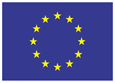 ДЕКЛАРАЦИЯ НАЛИЧНЫХ ДЕНЕЖНЫХ СРЕДСТВ – ДОПОЛНИТЕЛЬНЫЙ ЛИСТСтатья 3 Регламента (ЕС) 2018/1672 ДЕКЛАРАЦИЯ НАЛИЧНЫХ ДЕНЕЖНЫХ СРЕДСТВ – ДОПОЛНИТЕЛЬНЫЙ ЛИСТСтатья 3 Регламента (ЕС) 2018/1672 ДЕКЛАРАЦИЯ НАЛИЧНЫХ ДЕНЕЖНЫХ СРЕДСТВ – ДОПОЛНИТЕЛЬНЫЙ ЛИСТСтатья 3 Регламента (ЕС) 2018/1672 ДЕКЛАРАЦИЯ НАЛИЧНЫХ ДЕНЕЖНЫХ СРЕДСТВ – ДОПОЛНИТЕЛЬНЫЙ ЛИСТСтатья 3 Регламента (ЕС) 2018/1672 Для официального пользованияДля официального пользованияA. Номер дополнительного листаСправочный номерA. Номер дополнительного листаB. Данные дополнительного листа (Отметьте только один вариант. Если применимы несколько вариантов, заполните отдельные дополнительные листы по каждому дополнительному варианту)B. Данные дополнительного листа (Отметьте только один вариант. Если применимы несколько вариантов, заполните отдельные дополнительные листы по каждому дополнительному варианту)B. Данные дополнительного листа (Отметьте только один вариант. Если применимы несколько вариантов, заполните отдельные дополнительные листы по каждому дополнительному варианту)B.1 Продолжение «Данные о наличных денежных средствах»  Для указания дополнительной информации о наличных денежных средствах заполните раздел C.B.2☐ Перевозчик является собственником и предполагаемым получателем части наличных денежных средств Заполните разделы C и D только в отношении суммы наличных денежных средств, которая принадлежит перевозчику и будет получена им.B.3☐ Перевозчик является собственником части наличных денежных средств Заполните разделы C и D только в отношении суммы наличных денежных средств, которая принадлежит перевозчику.B.4☐ Перевозчик является предполагаемым получателем части наличных денежных средств Заполните разделы C и D.2 только в отношении суммы наличных денежных средств, которую перевозчик получает как получатель.B.5 Собственник, который также является предполагаемым получателем части наличных денежных средств (кроме   перевозчика)  Заполните разделы C и D в отношении суммы принадлежащих наличных денежных средств, подлежащих получению, и раздел Е.B.6 Собственник части наличных денежных средств (отличный от перевозчика) Заполните разделы C и D в отношении суммы принадлежащих наличных денежных средств и раздел Е.B.7 Предполагаемый получатель части наличных денежных средств (отличный от перевозчика) Заполните разделы C и D2 в отношении соответствующей суммы наличных денежных средств, подлежащих получению, и раздел Е.С. Данные о наличных денежных средствахС. Данные о наличных денежных средствахС. Данные о наличных денежных средствахС. Данные о наличных денежных средствахС. Данные о наличных денежных средствахС. Данные о наличных денежных средствахС. Данные о наличных денежных средствахС. Данные о наличных денежных средствахВалюта (банкноты и монеты)ЗначениеЗначениеЗначениеВалютаЗначениеЗначениеВалютаВалюта (банкноты и монеты)1)1)1)3)3)Валюта (банкноты и монеты)2)2)2)4)4)Оборотные платежные инструменты на предъявителя Тип оборотного платежного инструмента на предъявителяТип оборотного платежного инструмента на предъявителяТип оборотного платежного инструмента на предъявителяТип оборотного платежного инструмента на предъявителя Значение ЗначениеВалютаОборотные платежные инструменты на предъявителя Товар, используемый как высоколиквидное средство сбережения (например, золото)ТипКоличествоОбщая масса (в граммах)Общая масса (в граммах)Общая масса (в граммах)ЗначениеВалютаТовар, используемый как высоколиквидное средство сбережения (например, золото)D. Экономический источник и предполагаемое использование наличных денежных средств (в каждом подразделе D.1 и D.2 можно выбрать более одного варианта) D. Экономический источник и предполагаемое использование наличных денежных средств (в каждом подразделе D.1 и D.2 можно выбрать более одного варианта) D.1. Экономический источник D.2. Предполагаемое использование  Прибыль от трудовой деятельности (доход, пенсия, доход от предпринимательства и т. д.) Прибыль на капитал (дивиденды, инвестиционная прибыль, проценты, страхование и т. д.) Продажа недвижимого имущества Продажа движимого имущества Заем, предоставленный физическим лицом Заем, предоставленный юридическим лицом (кредитная организация, банк или компания)  Лотерея / азартные игры  Подарок / пожертвование Наследство Иное (укажите)__________________________________ Расходы по трудовой деятельности (выплата заработной платы, инвестиционная деятельность и т. д.) Инвестиции капитала (вклады на банковский счет, страховые выплаты и т. д.) Средства на приобретение недвижимого имущества Средства на приобретение движимого имущества Погашение займа, предоставленного физическим лицом Погашение займа, предоставленного юридическим лицом (кредитная организация, банк или компания) Лотерея / азартные игры  Благотворительность Наличные денежные средства капитану судна/наличные денежные средства на борту Отдых / восстановление  Передача наличных денежных средств профессиональными инкассаторами (компании, осуществляющие обмен валюты)☐ Передача наличных денежных средств профессиональными инкассаторами (иное) Иное (укажите)__________________________________E. Вовлеченные лица E. Вовлеченные лица E. Вовлеченные лица E. Вовлеченные лица E. Вовлеченные лица E. Вовлеченные лица E. Вовлеченные лица E. Вовлеченные лица E. Вовлеченные лица E. Вовлеченные лица E. Вовлеченные лица E. Вовлеченные лица E. Вовлеченные лица E.1. ☐ Физическое лицоE.1. ☐ Физическое лицоE.1. ☐ Физическое лицоE.1. ☐ Физическое лицоE.1. ☐ Физическое лицоE.1. ☐ Физическое лицоE.1. ☐ Физическое лицоE.2. ☐ Юридическое лицоE.2. ☐ Юридическое лицоE.2. ☐ Юридическое лицоE.2. ☐ Юридическое лицоE.2. ☐ Юридическое лицоE.2. ☐ Юридическое лицоИмя (имена) НаименованиеНаименованиеФамилия (-и) Регистрационный номерРегистрационный номерПол мужской  женский  другой мужской  женский  другой мужской  женский  другой мужской  женский  другой мужской  женский  другой мужской  женский  другойНаименование реестраНаименование реестраДата рожденияДД     ММ      ГГГГ ДД     ММ      ГГГГ ДД     ММ      ГГГГ ДД     ММ      ГГГГ ДД     ММ      ГГГГ ДД     ММ      ГГГГ Страна регистрацииСтрана регистрацииМесто рождения (страна/город) городгородгородстранастранастранаИдентификационный номер плательщика НДСИдентификационный номер плательщика НДСИдентификационный номер плательщика НДСДокумент, удостоверяющий личностьпаспорт паспорт ☐удостоверение личности                                     ☐удостоверение личности                                     ☐иной (укажите) ________________☐иной (укажите) ________________Номер регистрации и идентификации хозяйствующего субъекта (EORI)*Номер регистрации и идентификации хозяйствующего субъекта (EORI)*Номер регистрации и идентификации хозяйствующего субъекта (EORI)*Номер документа, удостоверяющего личностьАдрес Улица* и номер дома*Адрес Улица* и номер дома*улицаулицаулицаномер домаСтрана выдачиГородГородДата выдачиДД     ММ      ГГГГДД     ММ      ГГГГДД     ММ      ГГГГДД     ММ      ГГГГДД     ММ      ГГГГДД     ММ      ГГГГПочтовый индекс*Почтовый индекс*ГражданствоСтранаСтранаПерсональный идентификационный номер*Персональный идентификационный номер*Номер телефона*Номер телефона*Адрес Улица* и номер дома*улицаулицаулицаулицаулицаномер домаАдрес электронной почты*Адрес электронной почты*ГородF. Подпись F. Подпись F. Подпись F. Подпись F. Подпись F. Подпись Почтовый индекс*Я подтверждаю, что данный дополнительный лист является неотъемлемой частью декларации наличных денежных средств, к которой он прилагается.  Я подтверждаю, что данный дополнительный лист является неотъемлемой частью декларации наличных денежных средств, к которой он прилагается.  Я подтверждаю, что данный дополнительный лист является неотъемлемой частью декларации наличных денежных средств, к которой он прилагается.  Я подтверждаю, что данный дополнительный лист является неотъемлемой частью декларации наличных денежных средств, к которой он прилагается.  Я подтверждаю, что данный дополнительный лист является неотъемлемой частью декларации наличных денежных средств, к которой он прилагается.  Я подтверждаю, что данный дополнительный лист является неотъемлемой частью декларации наличных денежных средств, к которой он прилагается.  Страна Подпись ФИО подписавшегося (-ейся):Подпись ФИО подписавшегося (-ейся):Подпись ФИО подписавшегося (-ейся):Подпись ФИО подписавшегося (-ейся):Подпись ФИО подписавшегося (-ейся):Подпись ФИО подписавшегося (-ейся):Номер телефона*Подпись ФИО подписавшегося (-ейся):Подпись ФИО подписавшегося (-ейся):Подпись ФИО подписавшегося (-ейся):Подпись ФИО подписавшегося (-ейся):Подпись ФИО подписавшегося (-ейся):Подпись ФИО подписавшегося (-ейся):Адрес электронной почты*Подпись ФИО подписавшегося (-ейся):Подпись ФИО подписавшегося (-ейся):Подпись ФИО подписавшегося (-ейся):Подпись ФИО подписавшегося (-ейся):Подпись ФИО подписавшегося (-ейся):Подпись ФИО подписавшегося (-ейся):ДатаДД     ММ      ГГГГДД     ММ      ГГГГДД     ММ      ГГГГДД     ММ      ГГГГДД     ММ      ГГГГМесто городгородгородстранастрана